Սիրելի կանայք, մայրեր և քույրեր… 
Սրտանց շնորհավորում եմ Ձեզ` գարնանային ամենագեղեցիկ տոնի կապակցությամբ: Ձեր ուսերին է դրված երեխաներին հայրենասիրության և ազգային ոգով դաստիարակելու դժվարին ու ազգաշահ առաքելությունը: 
Սիրելի կանայք, այս գեղեցիկ տոնի կապակցությամբ մաղթում եմ Ձեզ անսահման սեր և ընտանեկան երջանկություն: Ցանկանում եմ հատուկ շնորհավորել մեր սահմանին կանգնած զինվորների մայրերին: Թող այսուհետ մեր գարունները միշտ խաղաղ լինեն, իսկ Ձեր աչքերը թող փայլեն միայն երջանկության արցունքներից:
Հայրենիքը սկսվում է մոր կրծքից, արցունքից, սիրուց ու նրանց որդիների թափած արյունից…
Մայրերի ափերի մեջ պիտի փնտրել ազգերի ճակատագիրը.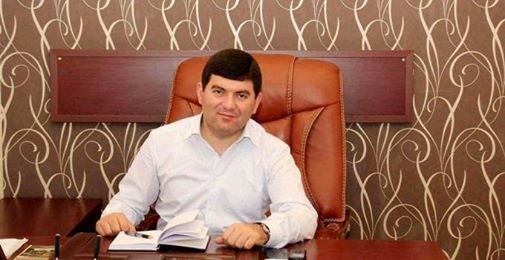 